Инструментоведение, Теор., курс 1. группа 1,27.05.2020                                   Там-там (tam-tam)Там-там----один   из   самых   крупных   ударных  металлических  инструментов. Он  представляет   собой  бронзовый   или   медный   диск   больших   размеров (диаметром    до  110  см.), подвешенный    на   специальной   раме   стойке.   Звук   на  там-таме    извлекается    посредством   ударов   колотушкой   обычно   от   большого  барабана. Иногда  применяются   и   жёсткие   палочки   от  литавр  и   даже   металлические    от    треугольника.  Своеобразным   является   косой, чуть  скользящий    удар  мягкой   колотушкой   по  там-таму, при   котором   звук   возникает    не   сразу,  а   чуть  спустя , причём   с   тенденцией   к   нарастанию. Звучность   там-тама    продолжительная, вибрирующая, относится    к   области   низкого  регистра  оркестра. Хотя   на   там-таме   можно  извлекать   звуки   различной   длительности, используется   он   исключительно   в  крупном   ритме (в   нём  он  особенно   характерен).  Довольно  сильное   впечатление    производит   исполнение   на   нём   крещендируемого    tremolo.  В    pianissimo    звук   там-тама    напоминает    звон   большого    колокола,      в   fortissimo      -----как   бы   страшный   рёв, сопровождающий   крушение, катастрофу.   В    оркестре    в   piano    там-там   очень    хорошо   сливается   с     pizzicato       контрабасов, низкими   звуками   арфы    и   медных   духовых   инструментов;  в       forte     же-----с     драматическим     tutti    всего   оркестра.  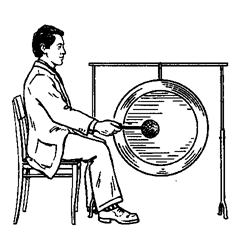 Нотируется    там-там  на   одной    линейке-нитке. Используется   в   оркестре   чаще   всего   в  плане   специфических   эффектов,  а   также  в  кульминациях.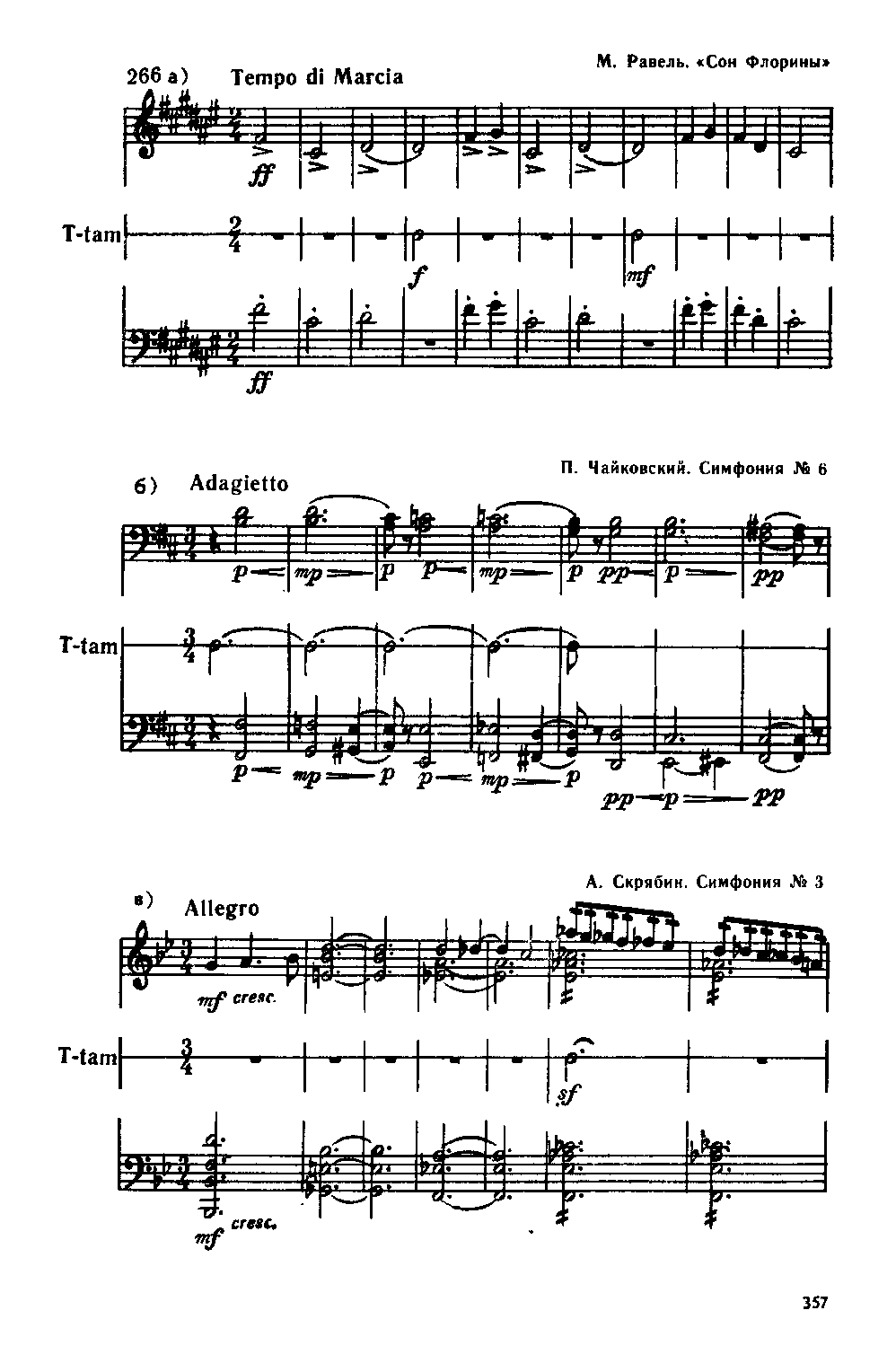 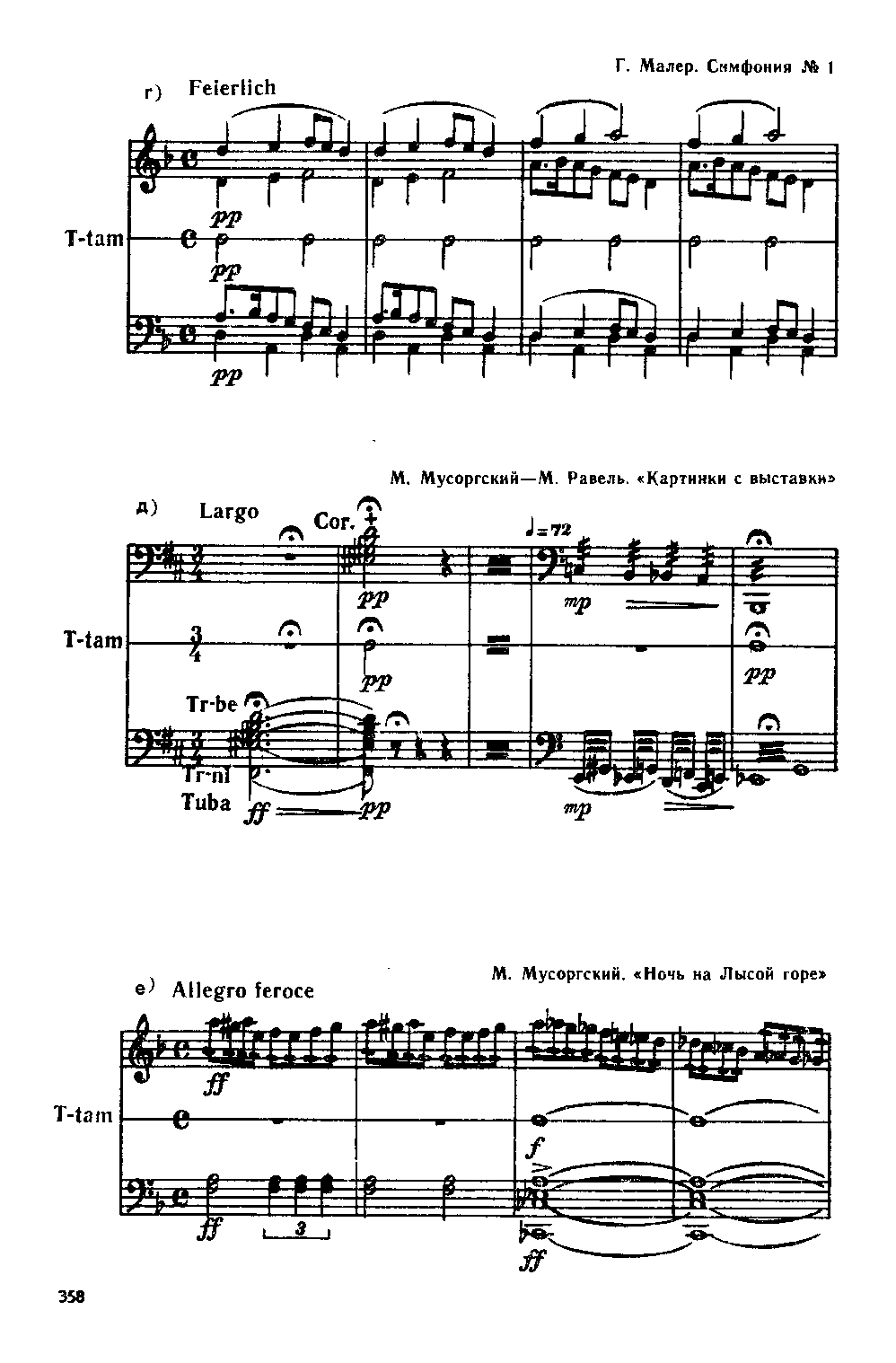 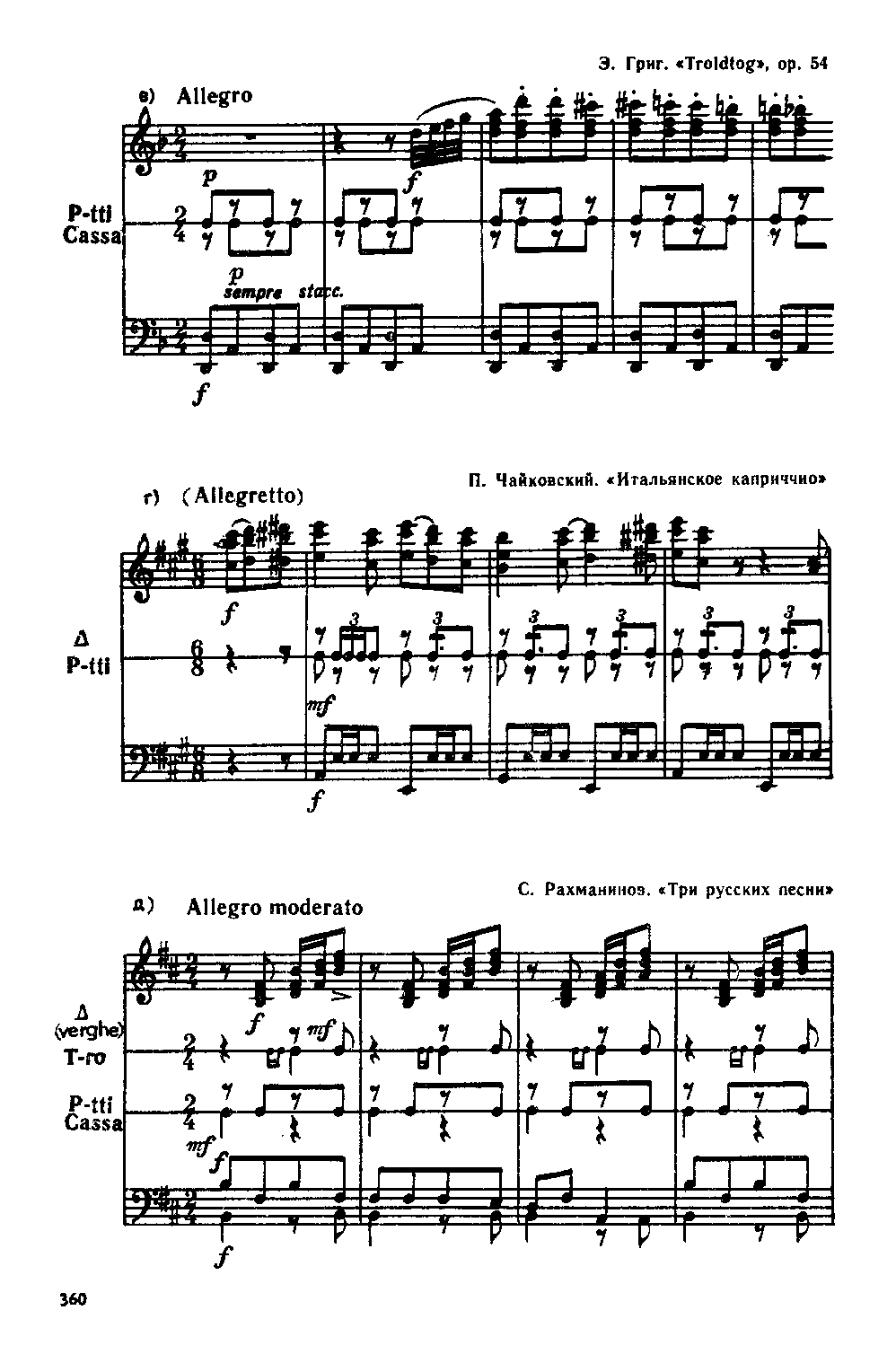 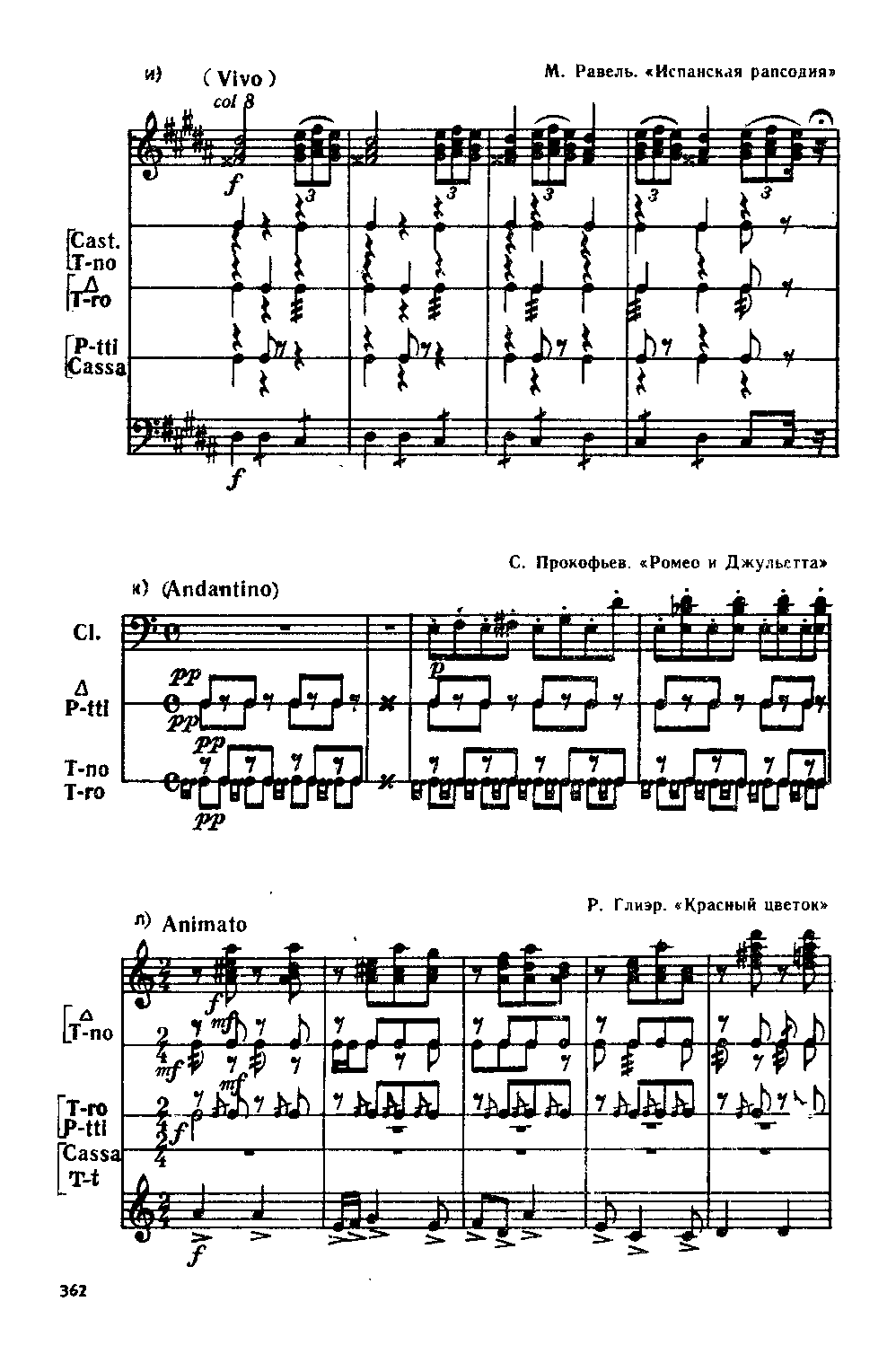 Задание:   1)  просмотреть     оркестровые   фрагменты  и    определить , какие   ударные   инструменты    без   определённой   высоты   звука   используются   в  каждом  из  них. 2)   изучить    внешний   вид   там-тама   и    особенности   его   звучания  как   в    piano   , так  и   в   forte.       Литература:  Н.  Зряковский, " Общий  курс  инструментоведения" , глава 23,  стр. 356-353